Организация питания в ДОУ
Здоровье детей невозможно обеспечить без рационального питания, которое является необходимым условием их гармоничного роста, физического и нервно-психического развития, устойчивости к действию инфекций и других неблагоприятных факторов внешней среды. Кроме того, правильно организованное питание формирует у детей культурно-гигиенические навыки, полезные привычки, так называемое рациональное пищевое поведение, закладывает основы культуры питания.Соблюдение правильного питания важно во все возрастные периоды, однако в дошкольном возрасте роль питания особенно велика. Это обусловлено рядом причин. Детский организм отличается бурным ростом и развитием: происходит формирование и становление структуры многих органов и систем, совершенствуются их функции, интенсивно идет созревание головного мозга и развитие высшей нервной деятельности.Основным принципом питания дошкольников должно служить максимальное разнообразие их пищевых рационов. Только при включении в повседневные рационы всех основных групп продуктов - мяса, рыбы, молока и молочных продуктов, яиц, пищевых жиров, овощей и фруктов, сахара и кондитерских изделий, хлеба, круп и др. можно обеспечить детей всеми необходимыми им пищевыми веществами.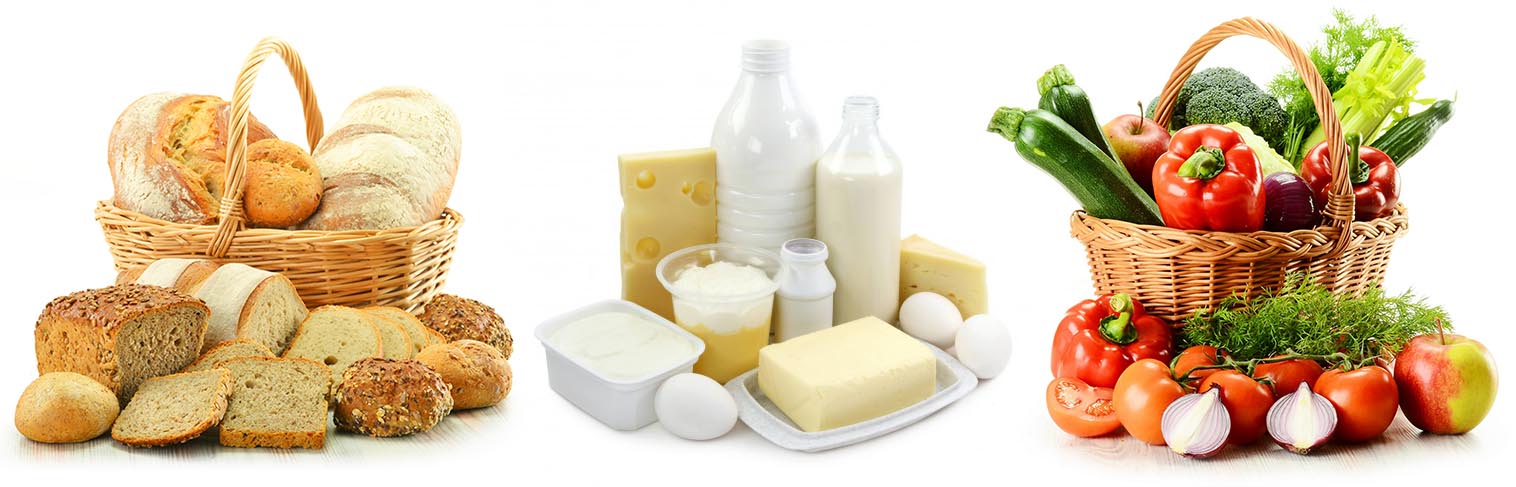 
В МДОБУ Д/С № 10 ЛГО соблюдаются принципы рационального, сбалансированного питания детей раннего и дошкольного возраста. Питание осуществляется в соответствии с Перспективным 10-дневным планом-меню, разработанным на основе физиологических потребностей в пищевых веществах и норм питания детей дошкольного возраста, на основании которого составляется рабочее ежедневное меню.Объем пищи, и выход блюд соответствуют возрасту детей. В рационе присутствуют свежие фрукты, овощи, соки, кисломолочные продукты. Основанием для приготовления блюд являются оформленные технологические карты (на основании действующих сборников технологических нормативов).Дети в детском саду обеспечены 4-х разовым сбалансированным питанием в соответствии с режимом дня. Режим питания детей с 10,5 - часовым пребыванием включает:завтрак;второй завтрак;обед;полдник;
Круглогодично проводится искусственная С-витаминизация готовых блюд. Питание в детском саду организовано в групповых комнатах. Производственный процесс по приготовлению блюд выполняют квалифицированные повара. Весь цикл приготовления блюд осуществляется на пищеблоке, состоящем из двух цехов и кладовой для хранения продуктов. Помещение пищеблока размещается на первом этаже, имеет отдельный выход и полностью оснащено оборудованием в соответствии с нормативными требованиями.Контроль за организацией питания в ДОУ
Организация питания в МДОБУ Д/С № 10 ЛГО  осуществляется на основании документов:Федеральный закон РФ от 29.12.2012 № 273-ФЗ
"Об образовании в Российской Федерации"СанПиН 2.3/2.4.3590-20 «Санитарно-эпидемиологические требования к организации общественного питания населения» Методические рекомендации (МР 2.3.6.0233-21) к организации общественного питания населения  
Прием пищевых продуктов и продовольственного сырья в детский сад осуществляется при наличии документов, подтверждающих их качество и безопасность. Продукция поступает в таре производителя (поставщика). Документация, удостоверяющая качество и безопасность продукции, маркировочные ярлыки (или их копии) хранятся до окончания реализации продукции. Входной контроль поступающих продуктов осуществляется кладовщиком. Не допускаются к приему пищевые продукты с признаками недоброкачественности, а также продукты без сопроводительных документов, подтверждающих их качество и безопасность, не имеющие маркировки.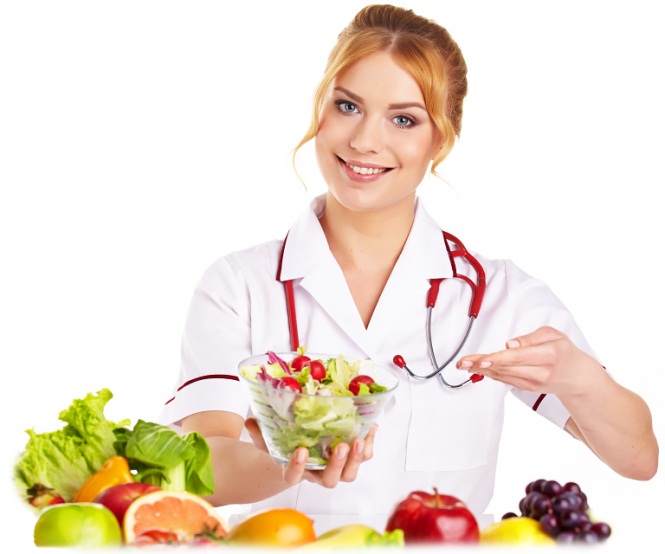 Готовая пища выдается только после снятия пробы и соответствующей записи в журнале результатов оценки готовых блюд. Организация питания постоянно находится под контролем администрации. Контроль качества питания и санитарно-гигиеническое состояние пищеблока осуществляет заведующий, медицинский работник, шеф - повар детского сада. Учреждение постоянно проходит проверки:  Роспотребнадзора, МКУ «Управление образования ЛГО». Результативность работы ДОУ в течение времени функционирования детского сада признается удовлетворительной.
Медицинский контроль за питанием в МДОБУ Д/С № 10 ЛГО  включает:контроль за качеством поступающих продуктов;контроль за условиями хранения продуктов и соблюдением сроков реализации;контроль за технологией приготовления пищи и качеством готовых блюд (бракеражная комиссия);санитарно-эпидемический контроль за работой пищеблока и организацией обработки посуды, кухонного инвентаря;контроль за соблюдением правил личной гигиены сотрудников и их здоровья.
В детском саду имеется вся необходимая документация по питанию, которая ведется по форме и заполняется своевременно.Рекомендации для родителей
Важным фактором, лежащим в основе здоровья и нормального развития детей любого возраста, является полноценное в количественном и качественном отношении питание.С позиции современной науки о питании необходимо соблюдение следующих условий:Ребенок должен получать достаточное количество питательных веществ, которые обеспечат его потребности в энергии и основных компонентах (белки, жиры, углеводы, минералы, микроэлементы, витамины).Пища должна быть разнообразной, сбалансированной и содержать необходимое соотношение компонентов питания.Питание должно опережающе сопровождать все процессы роста и развития организма ребенка, т.е. ребенок не должен испытывать нехватку пищи и питательных веществ.Большинство дошкольников посещают детский сад, где получают в день необходимое по возрасту питание. Домашний рацион питания такого "организованного" ребенка должен дополнять, а не заменять рацион детского сада. С этой целью в каждой группе вывешивается ежедневное меню, чтобы родители могли с ним ознакомиться.Качественная пища и правильная организация питания, т.е. культура еды, оказывают непосредственное влияние на жизнедеятельность, рост и развитие детского организма. Правильное отношение к еде, как и ЗОЖ, начинается с детства. Все это зависит от взрослых, которые окружают малыша.=== Подписано Простой Электронной Подписью === Дата: 05.06.2021 02:02:28 === Уникальный код: 231143-46948 === ФИО: Татьяна Николаевна Кирилюк === Должность: Заведующий ===